TOREK, 31.3.2020…..DELO NA DOMU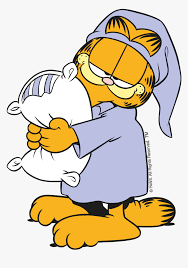 DOBRO JUTRO. ……….. POJEST  ZAJTRK….. SE RAZGIBAT ……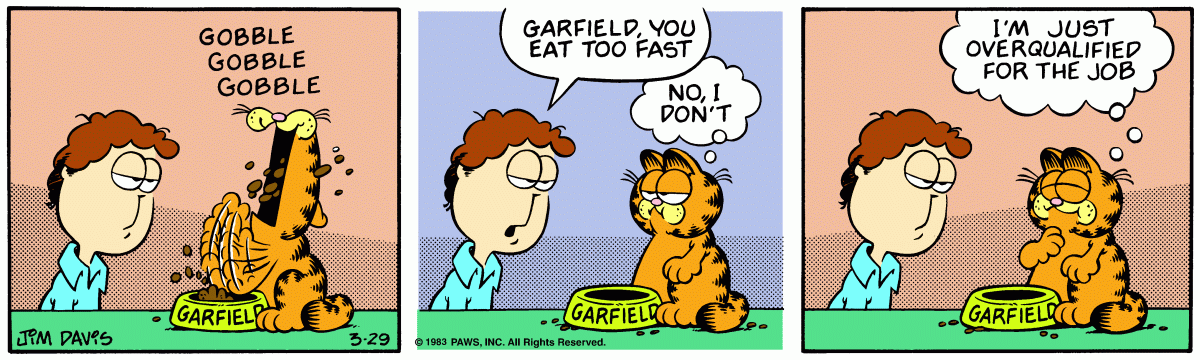 MALO HECA…..SEDAJ PA VESELO NA DELO. TORKOV  URNIK:SLJ, SLJ, ODS, MAT, DRUPripravi puščico, zvezek, potreboval/a boš tudi računalnik.           2 URI SLJZLATA PTICA  -  LJUDSKA PRAVLJICA                               1. KORAKPonoviš značilnosti ljudske pravljice. V naši spletni učilnici si oglej ppt LJUDSKA PRAVLJICA (ko se odpre, klikneš omogoči urejanje, zgoraj klikneš diaprojekcija, levo klikneš od začetka, po tem pa z miško klikaš ali vrtiš.. in si prebereš o pravljicah…ugasniti pa že znaš….)2. KORAK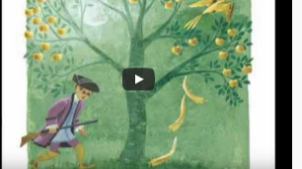 Poslušaj slovensko ljudsko pravljico Zlata ptica.https://www.youtube.com/watch?v=-vYIs_j2jSQ3. KORAKRAZMISLI IN  ODGOVORI NA VPRAŠANJA.  Kdo so glavne književne osebe?Kakšna je njihova vloga/pomembnost v besedilu? (glavne, stranske osebe)Kje se je zgodba dogajala? Poimenuj kraje dogajanja? Kdaj se je zgodba dogajala? 4. KORAK Opiši, glavne dogodke v zgodbi tako, da narišeš premico dogajanja.  Ko zapišeš dogodke, ob premici pravljico pripoveduj.PAVZA…PRIPRAVI PUŠČICO, BARVICE, RAVNILO, ZVEZEK ZA PROMET (ALI ZA NIT)                                            3. ODS IME, PRIIMEK: ______________________VARNO V PROMETU1. V KATERO SKUPINO SPADA DOLOČEN ZNAK? POVEŽI. (  ALI V ZVEZEK  NARIŠI IN ZAPIŠI USTREZNO)                                                                Tukaj je…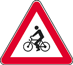                                                                   Prepovedano!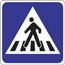                                                                  Pazi!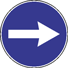                                                                         Naredi to!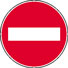 2. KAJ POMENIJO ZNAKI.  ( ALI V ZVEZEK ZAPIŠI IN NARIŠI. …)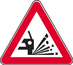 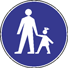 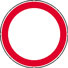 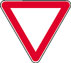 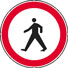 3. ČE JE TRDITEV PRAVILNA, POBARVAJ  ( JO PREPIŠI),  ČE PA TRDITEV NI PRAVILNA PA POBARVAJ   (POPRAVI IN ZAPIŠI PRAVILNO) POČAKAŠ ZELENO LUČ, NATO PREČKAŠ CESTO.                                 ČE NI PLOČNIKA, HODIŠ OB DESNEM ROBU VOZIŠČA                         V TEMI NOSIŠ KRESNIČKO IN TEMNA OBLAČILA.                                  V AVTOMOBILU SE VEDNO PRIPNEŠ Z VARNOSTNIM PASOM.            IGRAŠ SE V BLIŽINI PARKIRANIH AVTOMOBILOV.                                  5. MAJA MORA PRITI NA DRUGO STRAN ULICE IN JE HOTELA KAR STEČI ČEZ CESTO. NJENA MAMI JO JE KOMAJ USTAVILA. KAJ BI SE LAHKO ZGODILO, ČE MAJINE MAMICE NE BI BILO ZRAVEN? KAJ JE MAJA POZABILA NAREDITI, DA BI VARNO PRIŠLA ČEZ CESTO?  (ZAPIŠI SAMO ODGOVOR)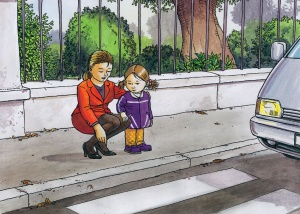 Da bi varno prišla čez cesto, je Maja pozabila: __________________________________________________________________________________________________________________________________________________________________________________________________                    Viri slik: http://www.signaco.sihttp://www.spv-rs.siPAVZA…PRIPRAVI PUŠČICO, ZVEZEK ZA MAT, DELOVNI ZVEZEK                                             4.URA MATPREGLEJ REŠITVE NALOG OD VČERAJ: REŠITVE NALOG   MAT  PON, 30.3.2020REŠUJ NALOGE V DELOVNEM ZVEZKU:      STR. 73/8., STR. 74/10., STR.75/13.STR. 73/8.) a) Bled ima 5 664 prebivalcev.b) Vipava ima 1 672 prebivalcev.c) Metlika ima 3 309 prebivalcev.č) Krško ima 4 765 več prebivalcev kot Beltinci. ( 7 085 - 2 320= 4 765)d) Mežica in Bled imata skupaj 9 411 prebivalcev  (3 747 + 5 664= 9 411)e) Naselja Beltinci, Bled in Vipava (ALI  Metlika, Mežica, Beltinci) imajo skupaj približno toliko prebivalcev kot Kamnik.f) Kolesarska pot je dolga več kot 5 kilometrov (km).g)  (kraj Logatec-9 575, občina 14 150 prebivalcev) **različne naloge/rešitveSTR. 74/10.)STR.75/13.Honda je od Gilere dražja za 4 252 €.   (5712 – 1460= 4 252)Stric potrebuje za Hondo še 3 712 €. (5 712- 2000 = 3 712 ali 2000 + _______ = 5 712)Za nakup motorja Kawasaki bi moral privarčevati še  6 695  €. (8 695 – 2 000= 6 695 ali 2 000 + _____ = 8 695 ) REŠUJ NALOGE V ZVEZEK:     ( NAPIŠI NASLOV VAJA  in datum 30.3.2020 )STR. 74/9. (SPODNJE 4 PRIMERE)DANES SLEDI ŠE UTRJEVANJE PISNEGA SEŠTEVANJA IN ODŠTEVANJAREŠUJ NALOGE V DELOVNI ZVEZEK: STR. 76/ 14., 15.STR.77/ 18., 19.NASVET:* pomagaj si s preizkusi---se pravi pri odštevanju razliko in odštevanec sešteješ* pri križanki navpično pišeš števila tako, da posamezne števke/cifre pišeš od začetka navzdol kot da bi od leve proti desni samo da greš namesto v desno navzdol− 3 4 0 0                                                        5400 + 3 400 = 8 800   5 4 0 0                       NAVPIČNO  3 0 0 8PAVZA…PRAVICE IN DOLŽNOSTI                                                   5.URA DRUPRIPRAVI PUŠČICO (Z BARVICAMI) , UČBENIK ZA DRUŽBO, RAČUNALNIK, ČE GA IMAŠ NA VOLJOIN  DVA (BELA) LISTA. KORAK                                                          LISTA ZLEPI.    2. KORAK (v pomoč ti bo učbenik, računalnik ali starši)               3. KORAK                                     4. KORAKSEDAJ PA PONOVI IN OB PLAKATU PREDSTAVI TO PRAVICO.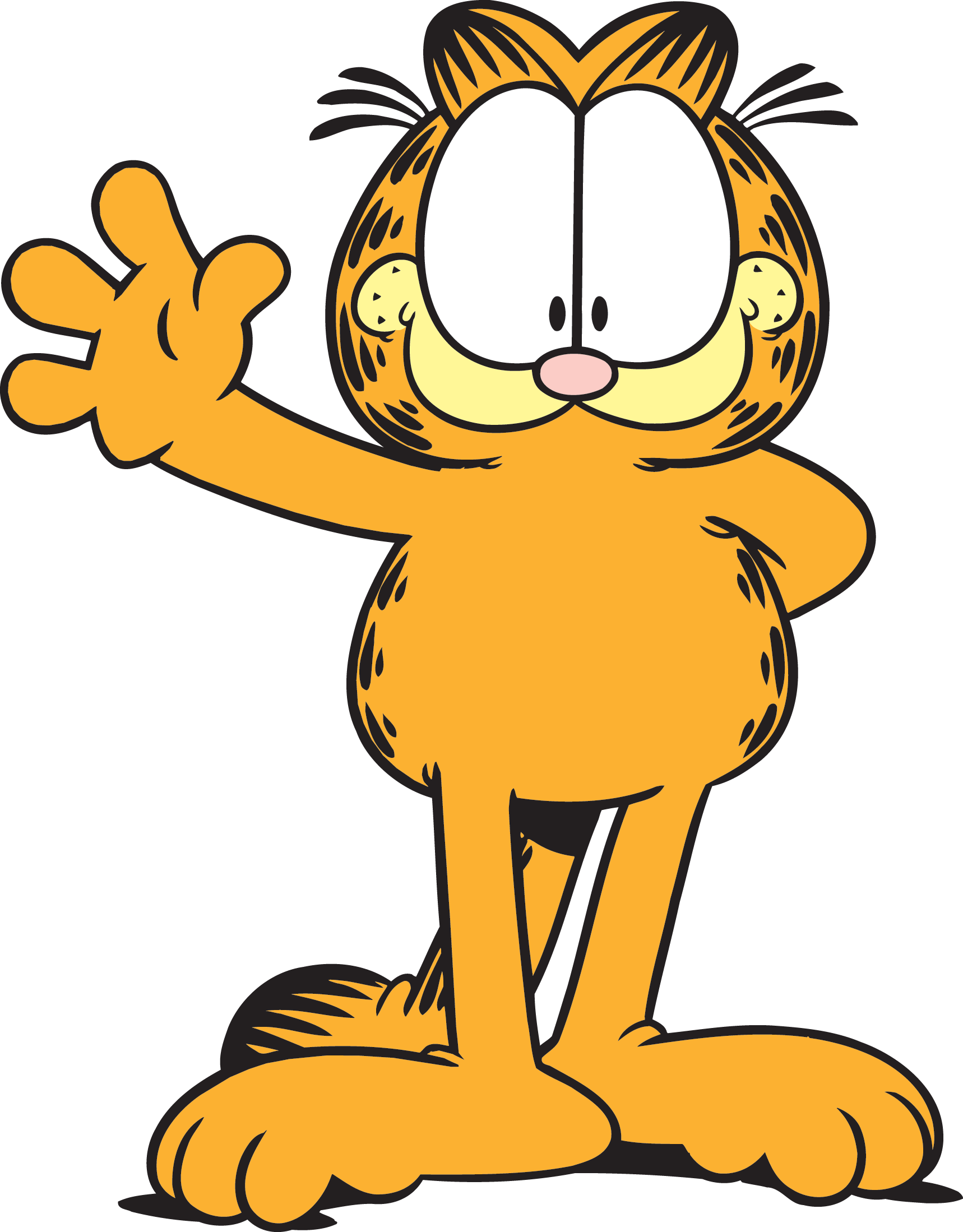         TO JE ZA DANES VSE!                                        USPELO TI JE!  CILJI: povem, o čem govori prebrano besedilo-ljudska pravljica (podrobno povzamem njegovo vsebino);povem, kdo so glavne književne osebe in kakšna je njihova vloga v besedilu;povem, kje in kdaj se zgodba dogaja,povem, zakaj se je kaj zgodilo. samostojno pripovedujem/pišem pravljico in pri tem upoštevam njene značilnosti;−2 0001 0004 0803128 0006 000700  7 0003 9207 698 7 6887 1245 1246 1243 144 3 0446 812motorno kolo cena (v evrih)zaokrožena cenaGILERA1 460 € 1 000 €KTM 1 820 €2 000 €APRILLIA 4 798 €5 000 €HONDA5 712 €6 000 €KAWASAKI8 695 €9 000 €763280901701000−₁812−₁₁9₁7−₁9₁7−₁3₁7₁26820799373628večjega ne odštevaš od manjšegavečjega ne odštevaš od manjšegavečjega ne odštevaš od manjšegavečjega ne odštevaš od manjšegavečjega ne odštevaš od manjšega6820799373628₁812₁₁9₁7₁9₁7₁3₁7₁27632809017010003008CILJ:  PREDSTAVIM PRAVICO (njen pomen, komu je namenjena)PREDSTAVIM DOLŽNOST, KI JE POVEZANA S PRAVICONA PRIMERIH RAZLOŽIM, KAKO SE TA PRAVICA UPOŠTEVA ALI NE UPOŠTEVA   NA LEVO STRAN ZAPIŠI :-kaj pomeni-komu je namenjena- zakaj se ti zdi pomembna- katera dolžnost je povezana s to pravico- navedi primer, kjer se ta pravica upošteva/ne upošteva     NA DESNO STRAN NARIŠI :RISBICO ALI VEČ RISB (lahko kot piktograme, strip…)PRIMEROV, KI PREDSTAVLJAJO UPOŠTEVANJE/NEUPOŠTEVANJE TE PRAVICE